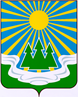 МУНИЦИПАЛЬНОЕ ОБРАЗОВАНИЕ«СВЕТОГОРСКОЕ ГОРОДСКОЕ ПОСЕЛЕНИЕ» ВЫБОРГСКОГО РАЙОНА ЛЕНИНГРАДСКОЙ ОБЛАСТИСОВЕТ ДЕПУТАТОВвторого созываРЕШЕНИЕот 17 апреля  2018 года			№ (проект)          О    внесении   дополнений    в      прогнозный план – программу   приватизации   муниципальногоимущества МО «Светогорское городское поселение»на 2018 год         В соответствии с Федеральным законом от 6 октября 2003 года № 131-ФЗ «Об общих принципах организации местного самоуправления в РФ», Федеральным законом от 21 декабря 2001 года № 178-ФЗ «О приватизации государственного и муниципального имущества», Положением о порядке и условиях приватизации муниципального имущества МО «Светогорское городское поселение», утвержденного решением Совета депутатов МО «Светогорское городское поселение» от 16 февраля 2016 года № 9, Уставом муниципального образования «Светогорское городское поселение» Выборгского района Ленинградской области, совет депутатовРЕШИЛ:1. Внести в приложение № 1 к решению совета депутатов муниципального образования «Светогорское городское поселение» Выборгского района Ленинградской области от 19 декабря 2017 года № 53 следующее дополнение:- раздел 1 дополнить пунктом 2:3. Настоящее Решение вступает в силу после его официального опубликования в газете «Вуокса».4. Контроль за исполнением Решения возложить на постоянную действующую комиссию по экономике, бюджету и контролю за использованием муниципальной собственности.Глава муниципального образования                                       Р.А. Генералова«Светогорское городское поселение»Рассылка: дело, ОУИ, администрация, прокуратура, газета «Вуокса»№ п/пНаименование объектаАдресГод пост-ройкиПлощадьобъекта, кв.м.Стоимость, руб.2Нежилое помещение, этаж 1, номера на поэтажном плане 14-22, кадастровый номер 47:01:0000000:30142Ленинградская область, Выборгский район, МО «Светогорское городское поселение»,пгт Лесогорский, ул. Садовая, д. 5, пом.1 1964272,1В соответствии с рыночной стоимостью